UKEPLAN 7. KL, UKE 20   NAVN:______________   Timeplan 7.kl. pr. 18/8-15                                          			Respekttema: Vi tar vare på naturen og dyrene rundt oss.Ordenselever: Othilia og Ester Gloser: ordinary (vanlig), annoyed (irritert),still (fortsatt), swear (banne), probably (antakelig), explain (forklare), silence (stillhet)Diktat: We live in an ordinary house. My brother annoyed me so much yesterday! I am still in love with you. My uncle has a bad habit, he swears. Dad says I will probably become a farmer when I grow up. Please explain to me what you just did. There is not much silence in a day.Mål: (norsk, engelsk og matematikk)Tema: (andre fag)      Hjemmeside til skolen: www.minskole.no/malmheim              Telefon til skolen: 51 33 61 6 E-mail: malmheim.skule@sandnes.kommune.noMANDAGTIRSDAGONSDAGTORSDAGFREDAGNorskEngelskKRLESamfunnsfagNaturfagSamfunnsfagMatematikkNorskMatematikkNorskKRLEGymNorskMatematikkK & HK & HEngelskGymMusikkNaturfagLekse til tirsdag:Norsk:Lesebok Pluss:Les s.150 og 151.Svar på oppgavene s.150 med fullstendige setninger i H-bokaK & H : ta med en t-skjorte, bukse, caps e.l. som du vil redesigne.Samfunnsfag:Engelsk:Skriv glosene to ganger på engelsk og norsk og les og oversett på ditt nivå:1: tbp 200-2012: tbp 204-2053: tbp 206-207Lekse til onsdag:17.mai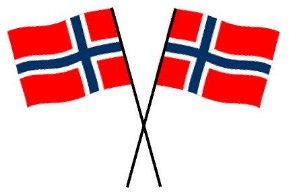 Gratulerer  med dagen!Lekse til torsdag:Norsk:Matematikk:Engelsk:Lekse til fredag:Engelsk: Skriv diktaten på engelsk og norsk og les og oversett på ditt nivå:1: tbp 200-2012: tbp 204-2053: tbp 206-207Naturfag:Husk gymtøy og gymsko 08.15-13.3508.15-13.3508.15-13.5508.15-13.3508.15-13.35Norsk: Lese og forstå ulike teksttyper. Utrykke egne opplevelser av tekster og reflektere over innholdet. Hva gruppespråk er, og at gruppespråk kan inkludere(ta med i gruppa) og ekskludere(holde utenfor gruppa).Engelsk: Kunne skrive en bokanmeldelse og presentere denMatematikk: Multiplisere brøk med brøk. Løse tekstoppgaver med brøk. Naturfag: TeknikkKRLE: «Livssynshumanismen – humanisme i kunsten» Vi skal lære om humanistiske tanker i bilder og skulpturer. Videre om bilder der mennesket er i sentrum. Humanistiske tanker i diktning og i musikk.Samfunnsfag: «Landskap og levemåter» Vi skal lære om sammenhengen mellom klima og landskapstyper. Om landskapstypene regnskog, gresslette og ørken. Vi skal også lære om hvordan menneskene tilpasser seg ulike typer natur, og om internasjonalt urfolksamarbeid.Kroppsøving: Dersom godt vær, vil gymtimene foregå ute også i denne uka. Husk gymtøy/sko.Hei!Konkurransen «Hopp for hjertet» er nå avsluttet. Alle i klassen deltok, men det varierte hvor mye. Tirsdag: Øvetog til 17. mai i 2.time. Når det ringer inn til 2.time, stiller vi opp slik vi gjør når vi har brannøvelse. Skolen ønsker også at elevene tar med flagg i øvetoget.Onsdag: 17.mai. Vi møtes på skolen kl 10.00. Toget går 10.15. Klassen har fått ansvar for skolefana i toget, talen utenfor kapellet, samt at to elever også skal være forsangere til fellessangene utenfor kapellet.Framover: Besøk til Skeiene ungdomsskole torsdag 1.juni kl 12.00. Alle må ha sykkel og hjelm den dagen.Avslutningsfest for 7. trinn med foreldre er onsdag 14. juni kl 19.00Hilsen Arnfinn, Hege Kristin, Ribekka, Frøydis, Karin og Alf-Petter